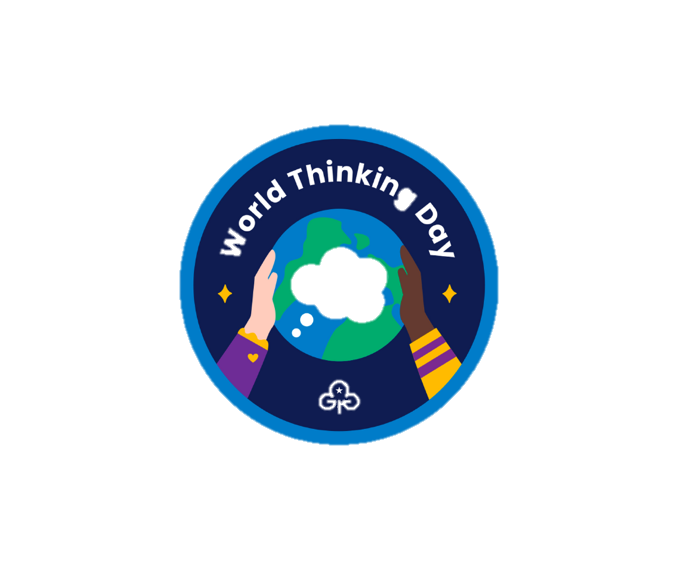 Dear HeadteacherWe are writing to you today to request permission for Girlguiding members at [School name] to wear their Girlguiding uniform to school on 22 February 2024, in celebration of World Thinking Day.World Thinking Day is a global event held annually on 22 February by millions of Girlguiding members around the world. It's a day to celebrate our shared sisterhood, learn about girls and young women in other countries, and take action to make the world a better place.Wearing their uniforms on World Thinking Day allows girls to proudly demonstrate their membership in Girlguiding and show their commitment to its values of friendship, respect, and caring for others. It also creates a visible reminder of the important work Girlguiding does in empowering girls and young women to reach their full potential.We understand that you have uniform policies in place, and we respect those policies. However, we hope you will consider granting this special permission on World Thinking Day, as it would provide a meaningful opportunity for our girls to express their Girlguiding spirit and connect with their peers who are also members.The World Thinking Day theme for 2024 which is 'Our World, Our Thriving Future,'. We would be happy to provide you with any further information you may require.Resources can be found on www.campfire.wagggs.org/worldthinkingday. Thank you for your time and consideration. We hope you will look favourably upon our request and allow our girls to wear their Girlguiding uniforms with pride on World Thinking Day 2024.Yours faithfully
[Your name]
[Your position]
[Local unit or district name]
Email: [Place email here]